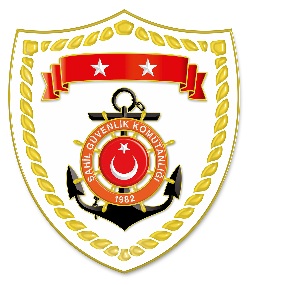 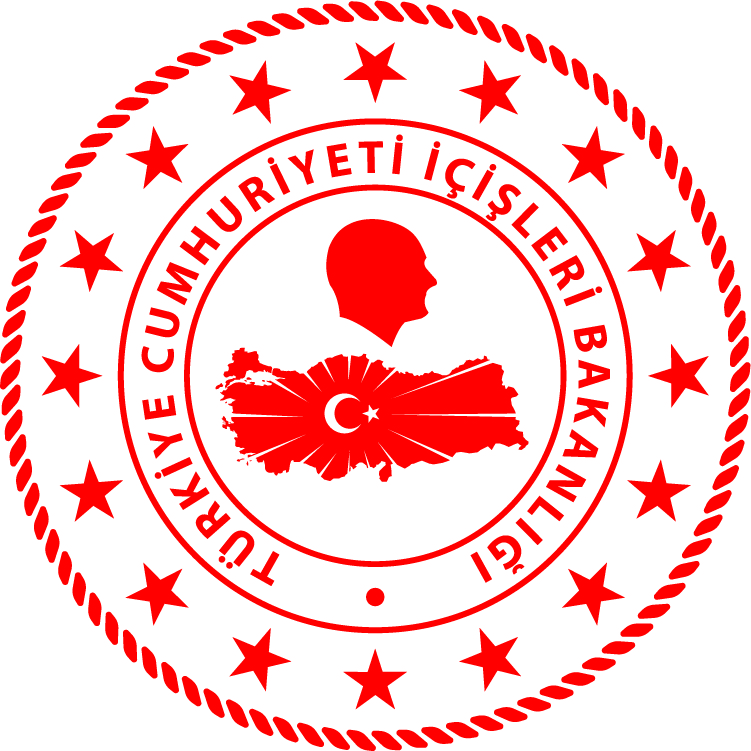 Karadeniz BölgesiS.NoTARİHMEVKİ VE ZAMANELE GEÇİRİLEN UYUŞTURUCU MADDE CİNSİ VE MİKTARIAÇIKLAMALAR104 Ekim 2019SAMSUN/Ondokuzmayıs07.001.028 gr. Kubar Esrar2 Adet Ekstazi MaddesiSamsun ili Ondokuzmayıs ilçesinde Sahil Güvenlik Karadeniz Bölge Komutanlığı ve Samsun İl Jandarma Komutanlığı tarafından müşterek icra edilen faaliyet neticesinde,
 1.028 gr kubar esrar ve 2 adet ekstazi maddesi ele geçirilmiş, olayla ilgili 1 şahıs gözaltına alınmıştır.